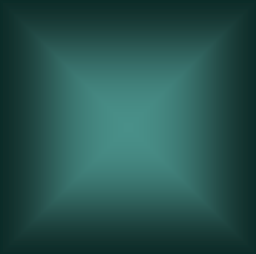 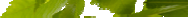 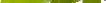 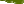 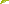 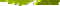 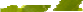 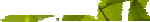 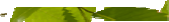 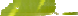 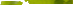 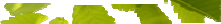 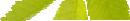 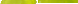 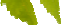 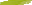 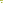 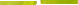 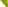 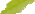 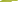 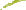 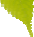 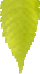 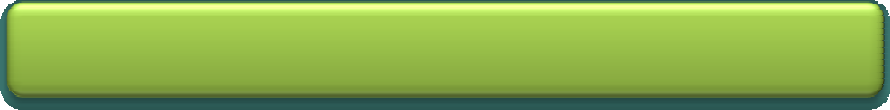 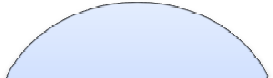 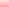 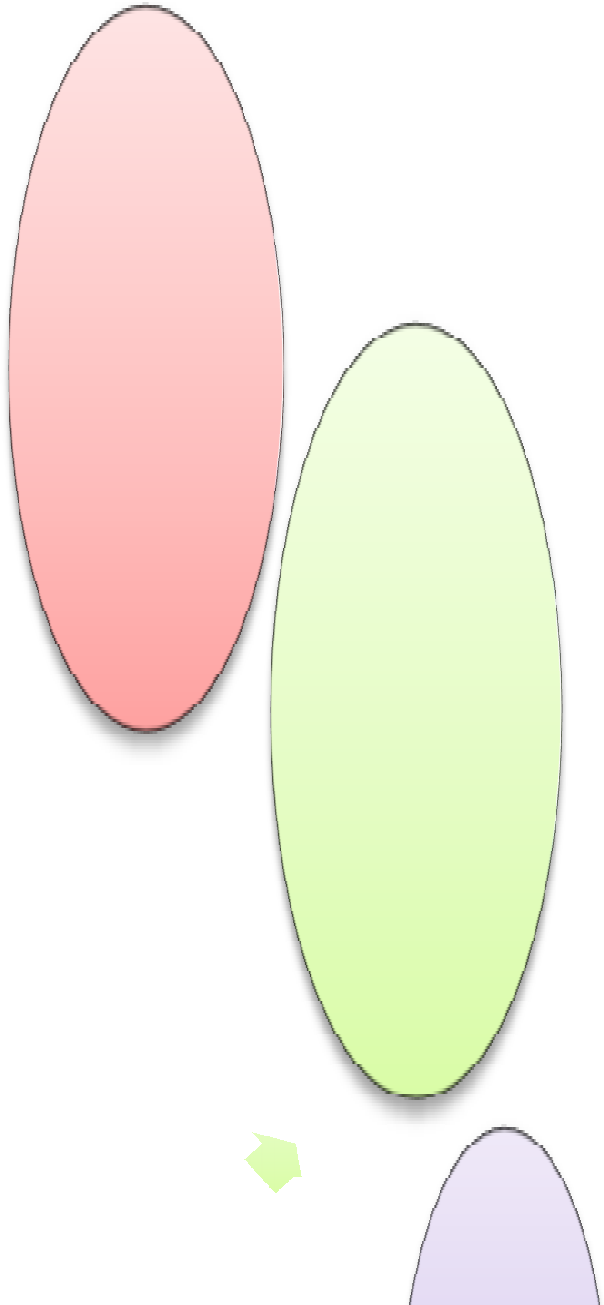 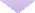 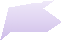 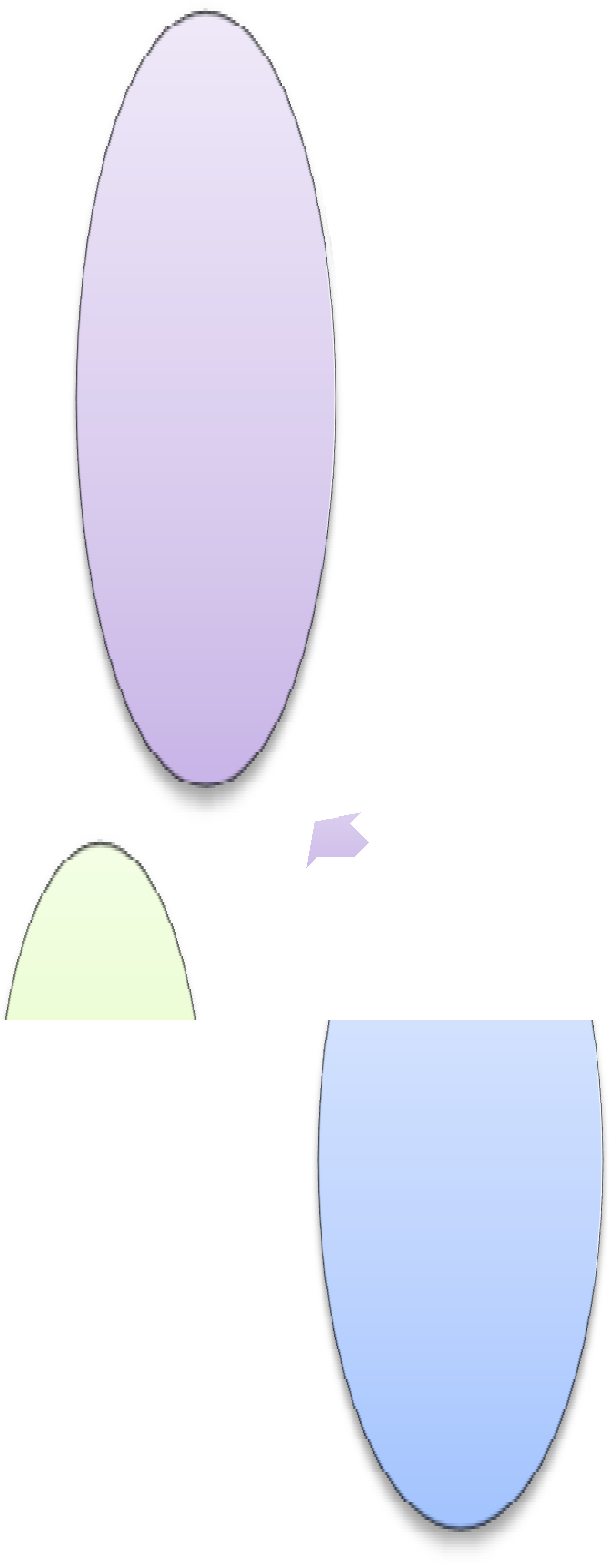 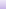 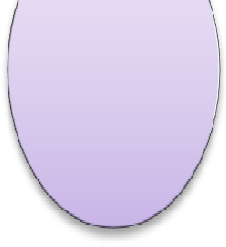 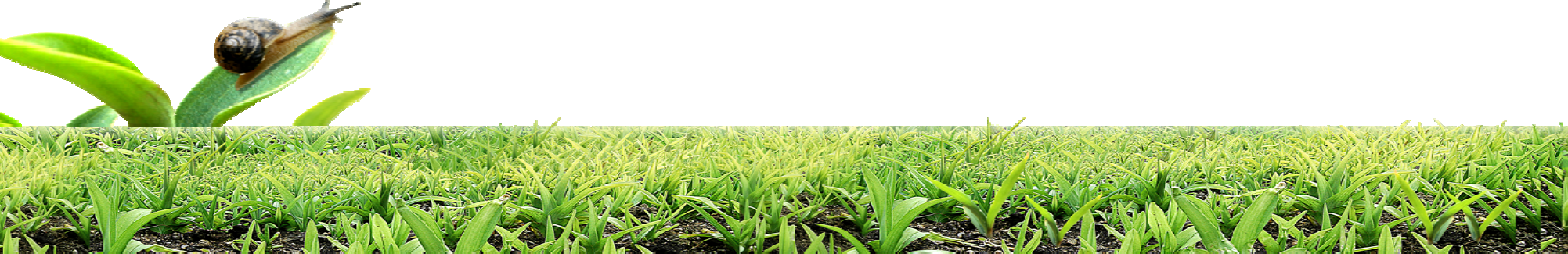 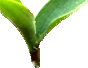 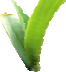 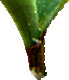 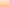 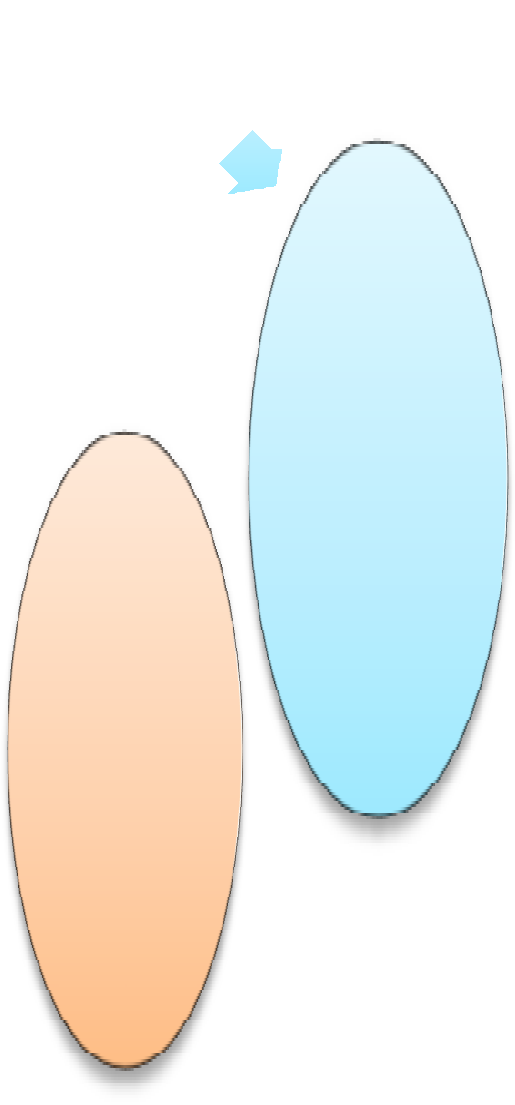 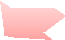 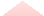 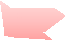 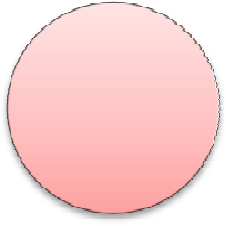 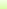 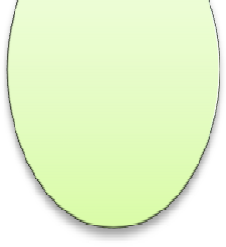 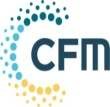 Маска для лица /Мирра     «MYRRH»       МИРРАЛЕЧЕБНО-КОСМЕТИЧЕСКАЯ  маска для лица                        Премиум Класса                              ООО «РОСЖЕНЬШЕНЬПРОМ»            143987, Московская обл., г. Балашиха,            мрн.Железнодорожный ул. Советская,             д.47, офис 321. Эл.почта: rusanek@mail.ru            Тел. +7.916-111-33-52, +7. 926-361-51-70. 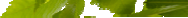 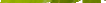 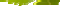 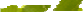 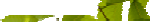 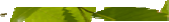 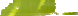 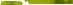 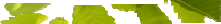 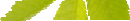 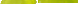 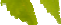 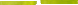 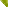 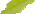 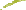 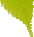 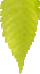 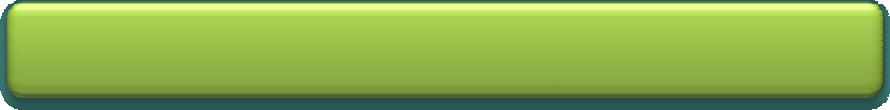 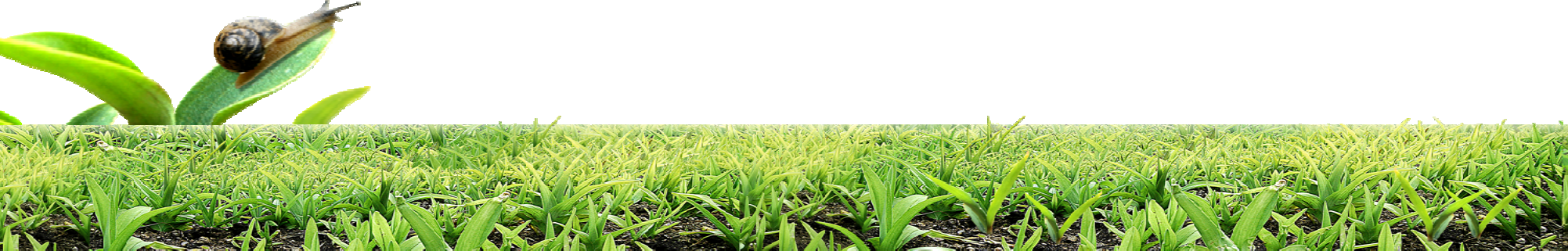 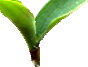 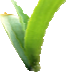 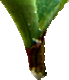 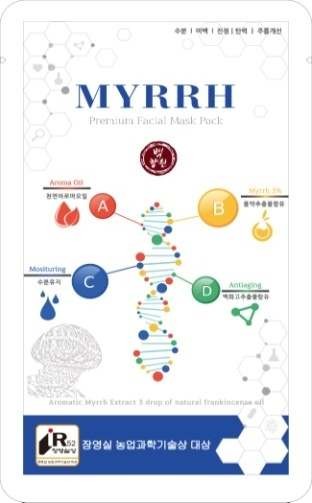 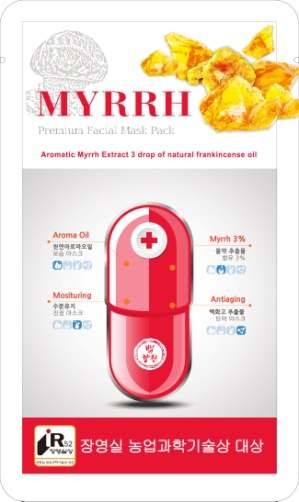 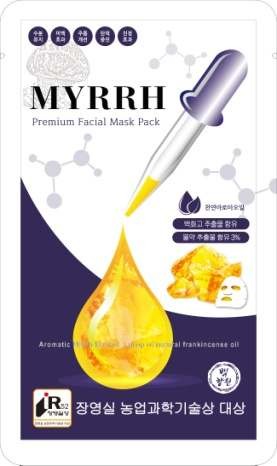 Особенности маски для лица из миррыУвлажнение – результат виден уже после первого использования. При последующем использовании поддерживалось достаточное увлажнение.Отбеливание – эффект заметен через 7 днейУстранение морщин - достаточно 1 месяца для устранения мелких морщин / значительное разглаживание глубоких морщинУспокаивающее действие- 2-3 дняЛечение угревой сыпи – уменьшение сыпи через 3 дня и видимый эффект через 10 днейОчистка кожи, удаление родинок и шрамов от угревой сыпи – Эффект через 1 месяц Удаление пигментных пятен - Пятна исчезают спустя 1 месяцУспокоение зуда - Сразу после примененияЛечение прыщей – лечение и устранение после 5 нанесенийПрочее: экзема, микоз, псориаз – нанесение более толстым слоем с оставлением основы.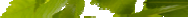 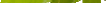 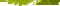 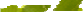 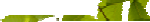 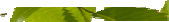 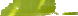 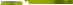 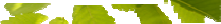 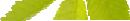 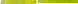 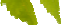 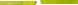 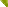 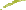 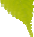 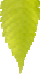 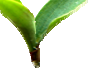 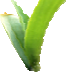 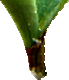 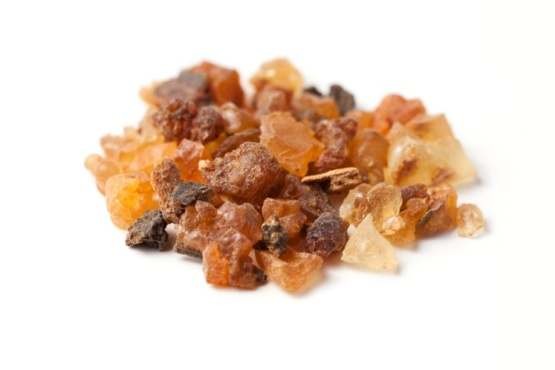 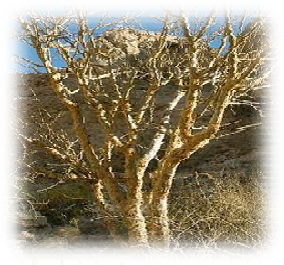 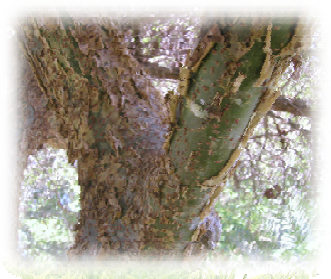 Основной ингредиент : МирраМирра - это природная камедь или смола, извлеченная из ряда видов небольших, колючих деревьев рода Коммифора. На протяжении всей своей истории мирровая смола использовалась в качестве духов, благовония и лекарственного средства. Смешанную с вином мирру также можно принимать внутрь. Слово «мирра» происходит от арамейского ܡ ܪ ܝ ܪ ܐ (murr), и арабского مر (mur), что означает «горький».  Название вошло в английский язык из ивритской Библии, где его называли mor, מור, а затем в качестве заимствованного семитского слова использовалось в греческом мифе о Мирре, а затем и в Септуагинте, на греческом языке, родственное слово μύρον (mýron) стало общим термином для духов. В фармацевтике мирра используется в качестве антисептика в жидкостях для полоскания рта, полосканиях и зубных пастах. Мирра в настоящее время используется в некоторых растирках и целебных мазях, которые можно наносить на ссадины и другие незначительные заболевания кожи. Мирра также рекомендована в качестве обезболивающего средства при зубных болях и может использоваться при ушибах, болях и растяжениях. Мирра часто используется в качестве ингредиента зубных порошков. Мирру и буру в настойке можно использовать в качестве жидкости для полоскания рта. Составная или лошадиная настойка, в составе которой есть мирра, используется в ветеринарной практике для заживления ран. Смола мирры используется для лечения расстройства пищеварения, язв, простудных заболеваний, кашля, астмы, застоя в легких, артрических болей и рака. В рамках более широкого поиска противораковых соединений растений исследователи получили экстракты определенных видов растения мирры (Commiphora myrrha) и протестировали их на линии опухолевых клеток опухоли молочной железы человека (MCF-7), которая, как известно, устойчива к противоопухолевым препаратам. Данные исследования показали, что экстракт убил все раковые клетки в лабораторных условиях.В традиционной китайской медицине мирра классифицируется как горькое и пряное растение с нейтральной температурой. Говорят, что она оказывает особое воздействие на меридианы сердца, печени и селезенки, а а также способствует «движению крови» для очистки застоявшейся крови из матки. Поэтому она рекомендуется при ревматических, артрических заболеваниях и проблемах с кровообращением, а также при аменорее, дисменорее, менопаузе и опухолях матки. Использование Мирры аналогично использованию ладана, с которым его часто объединяют в составе отваров, линиментов и благовоний. При совместном использовании, мирра «способствует движению крови», а ладан перемещает Ци, что делает ее более полезной при артритах. Ее сочетают с такими травами, как нотоженьшень, лепестки сафлора, ангелика китайская, корица и шалфей многокорневищный, обычно в спирте, и используют как для приема внутри, так и для наружного применения.Аюрведическая медицина.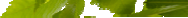 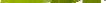 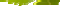 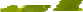 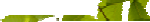 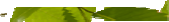 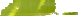 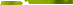 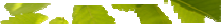 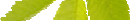 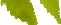 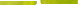 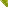 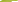 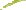 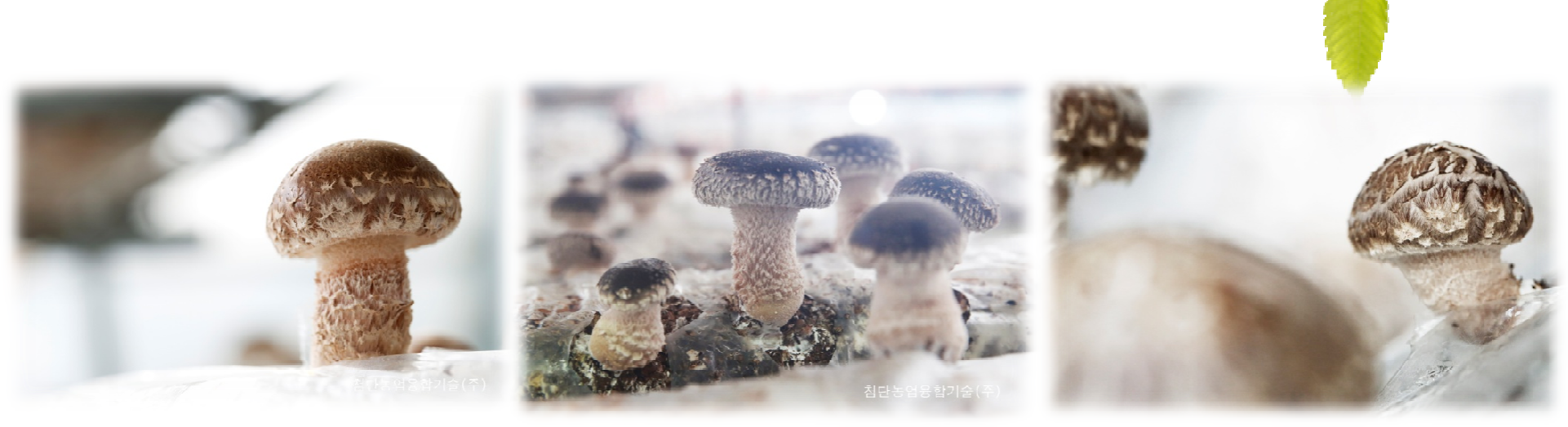 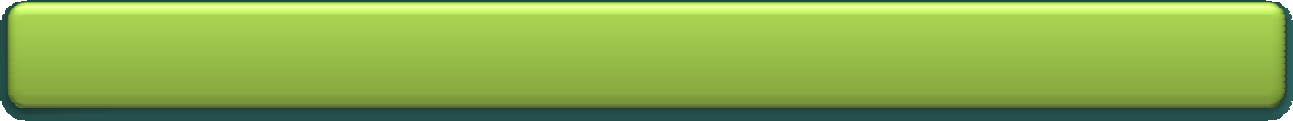 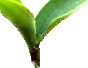 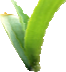 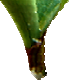 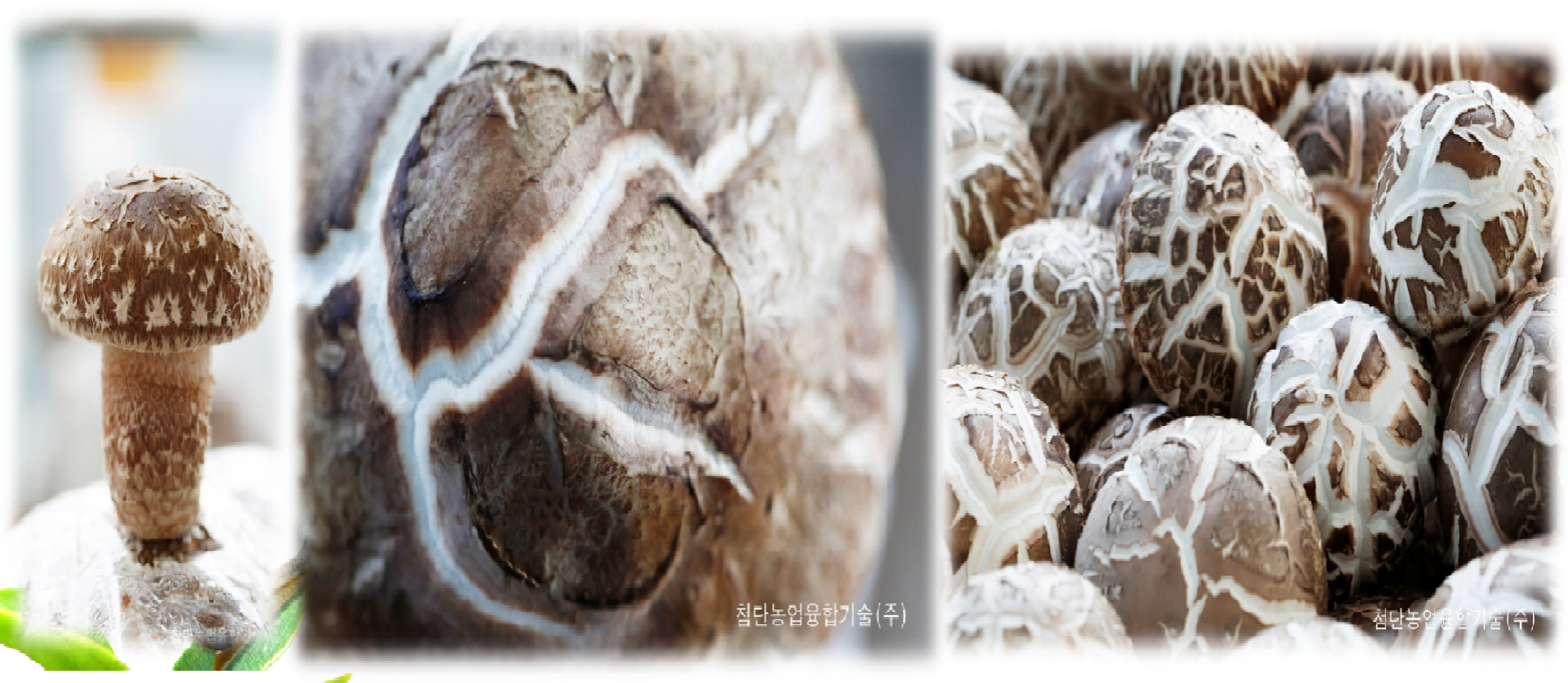 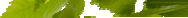 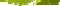 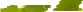 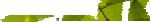 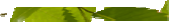 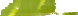 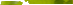 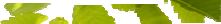 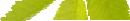 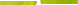 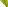 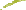 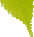 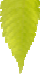 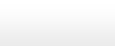 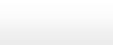 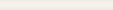 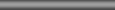 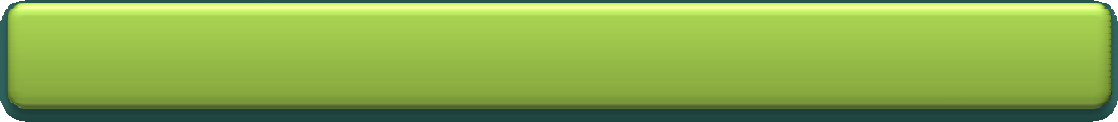 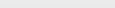 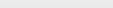 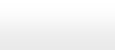 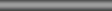 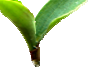 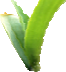 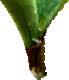 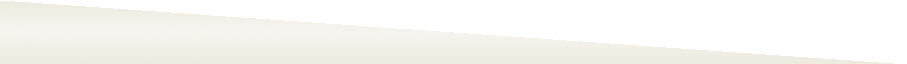 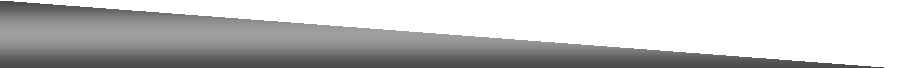 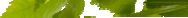 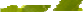 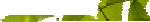 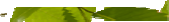 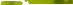 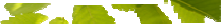 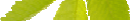 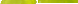 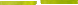 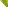 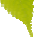 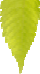 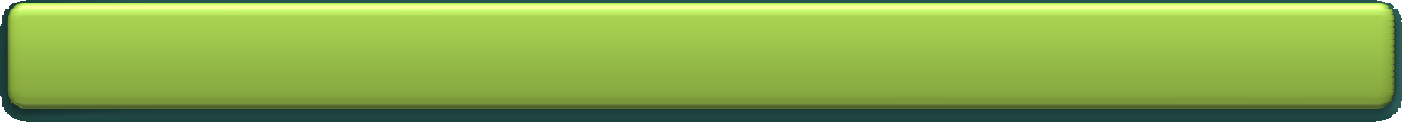 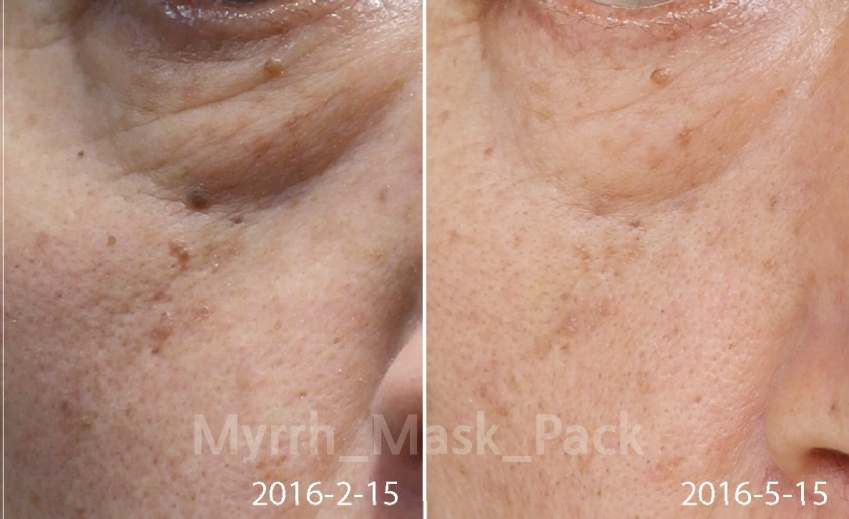 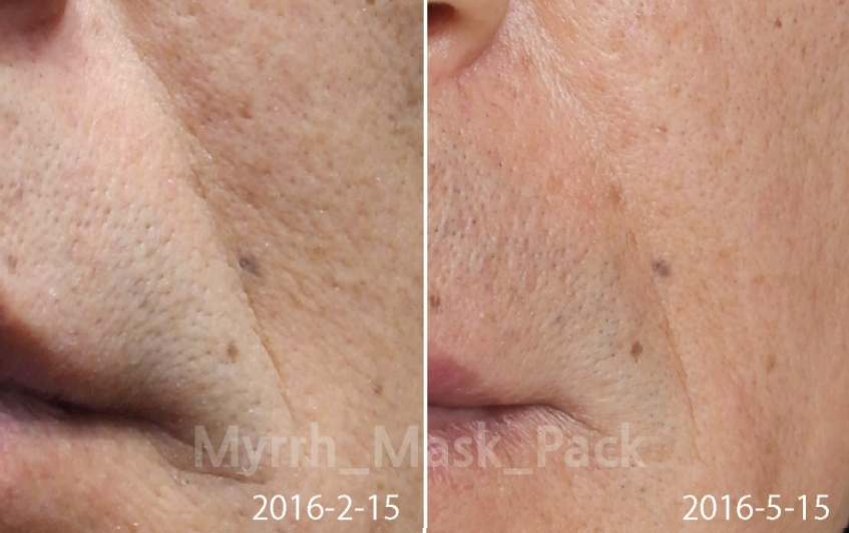 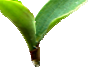 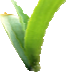 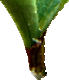 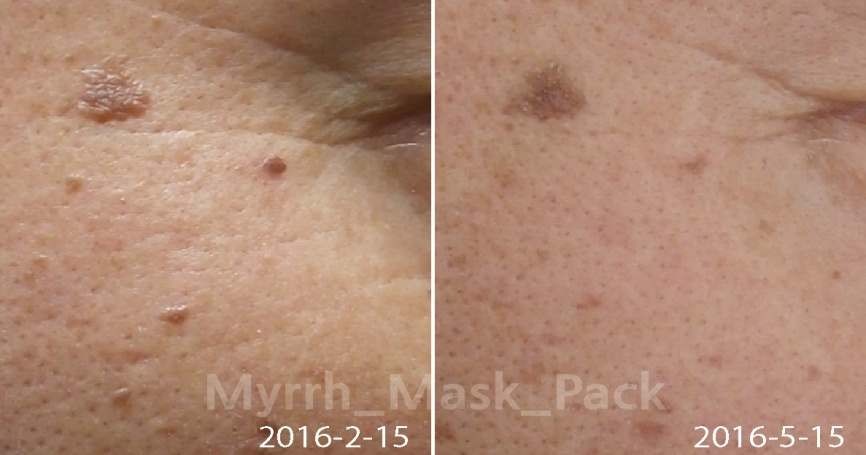 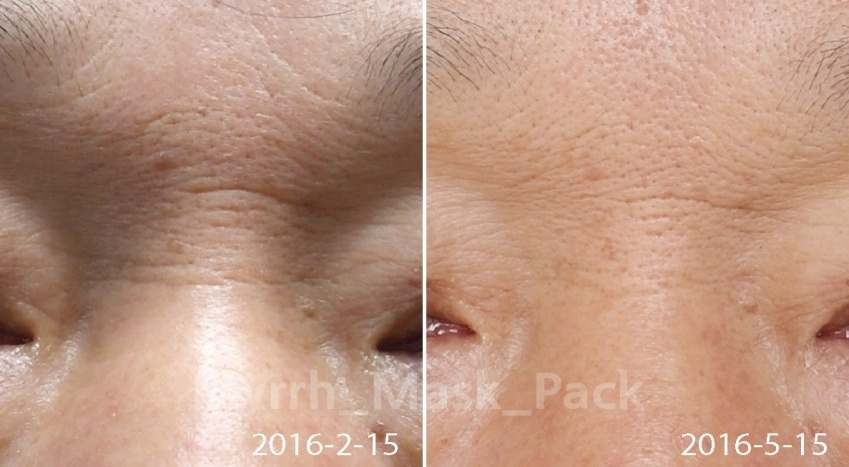 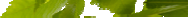 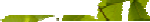 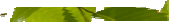 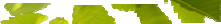 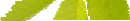 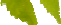 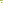 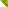 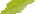 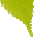 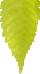 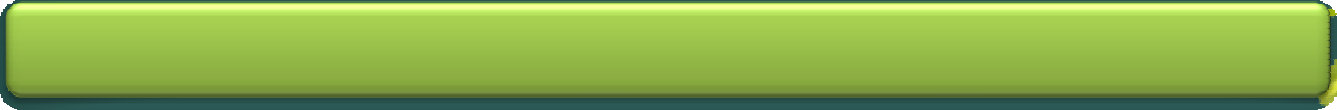 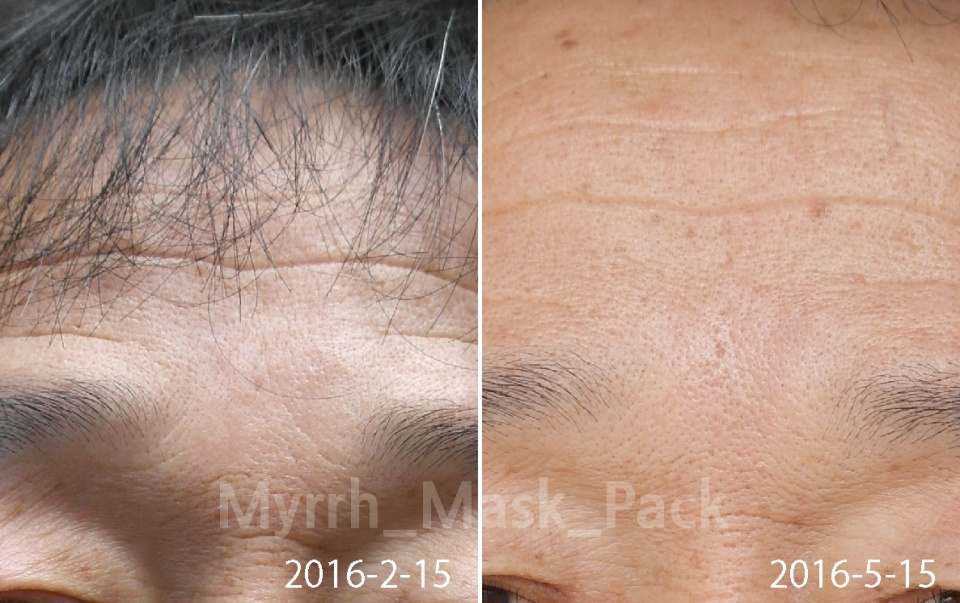 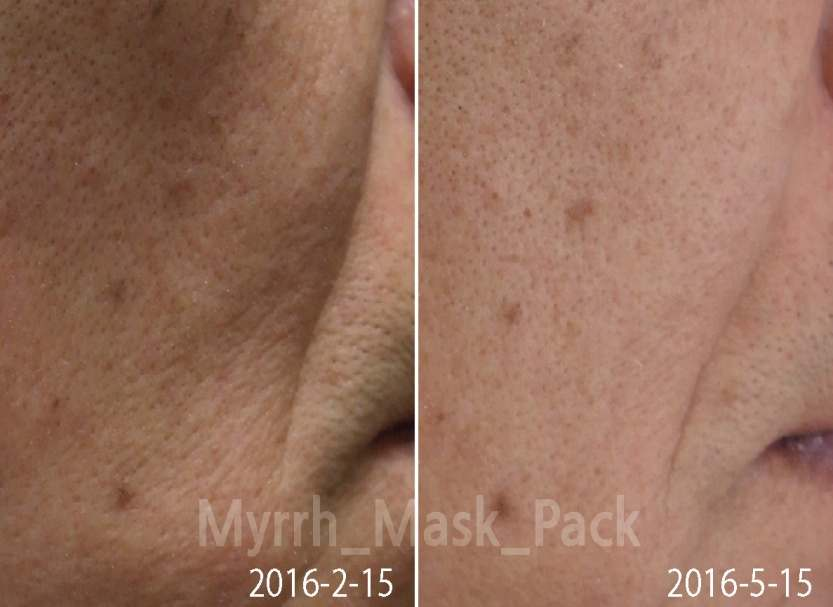 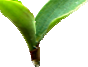 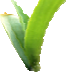 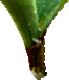 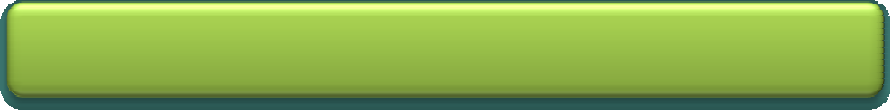 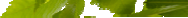 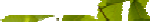 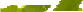 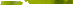 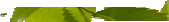 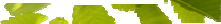 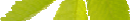 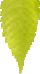 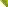 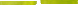 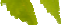 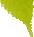 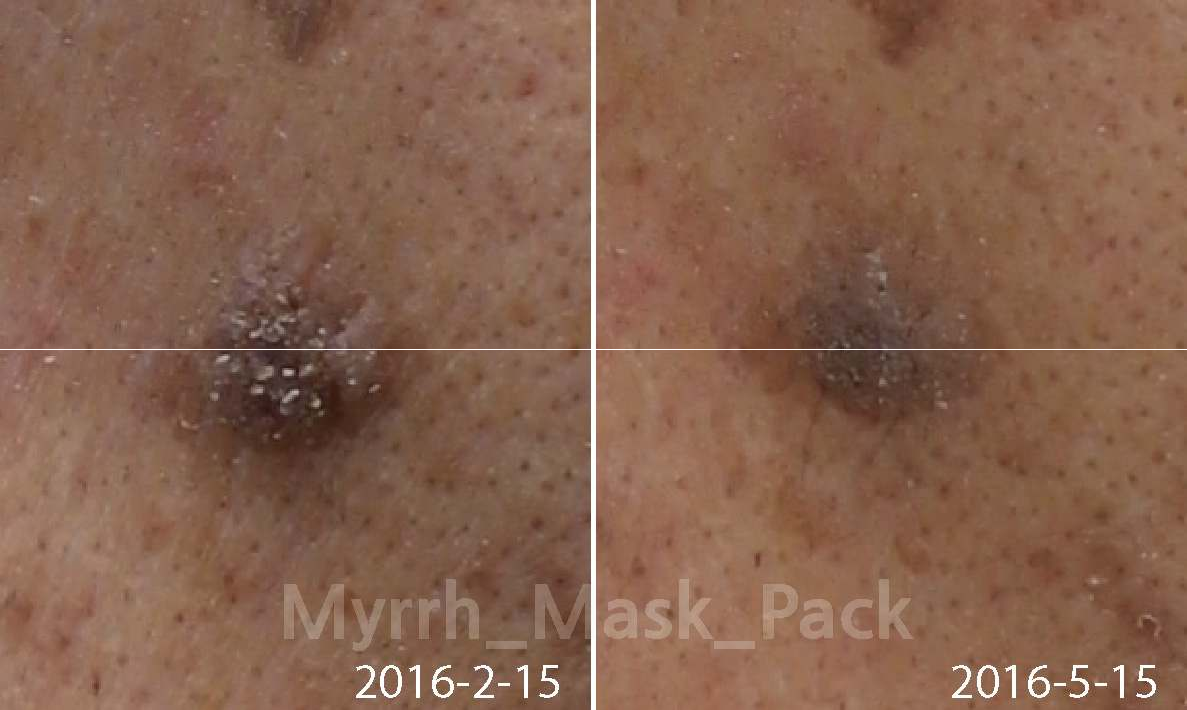 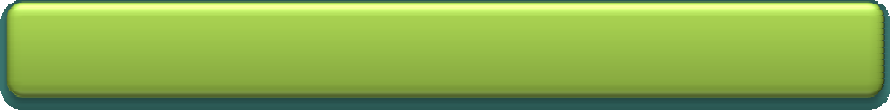 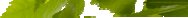 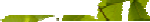 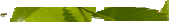 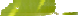 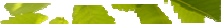 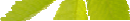 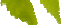 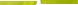 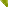 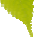 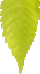 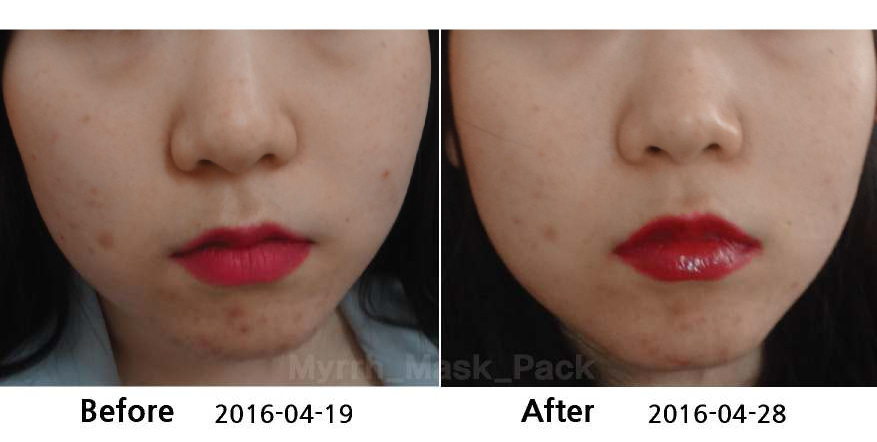 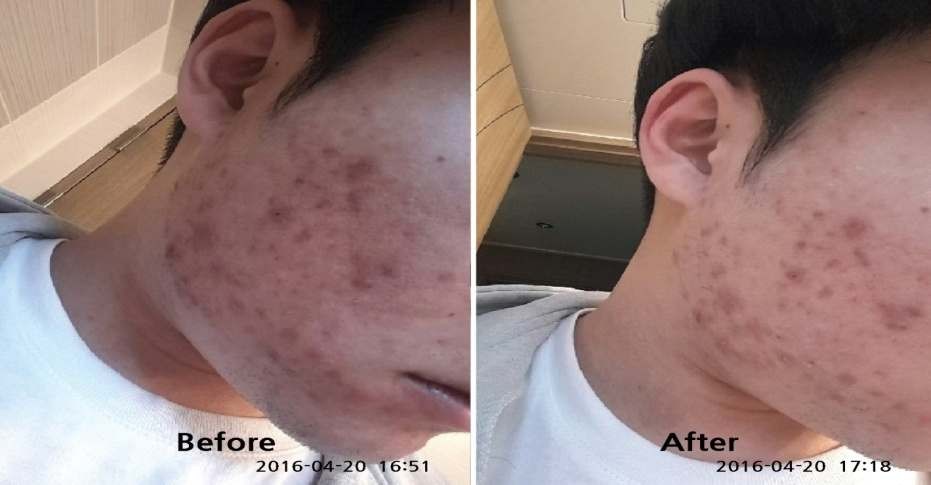 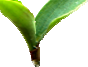 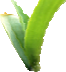 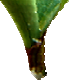 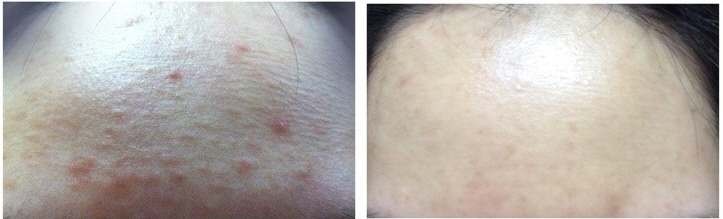 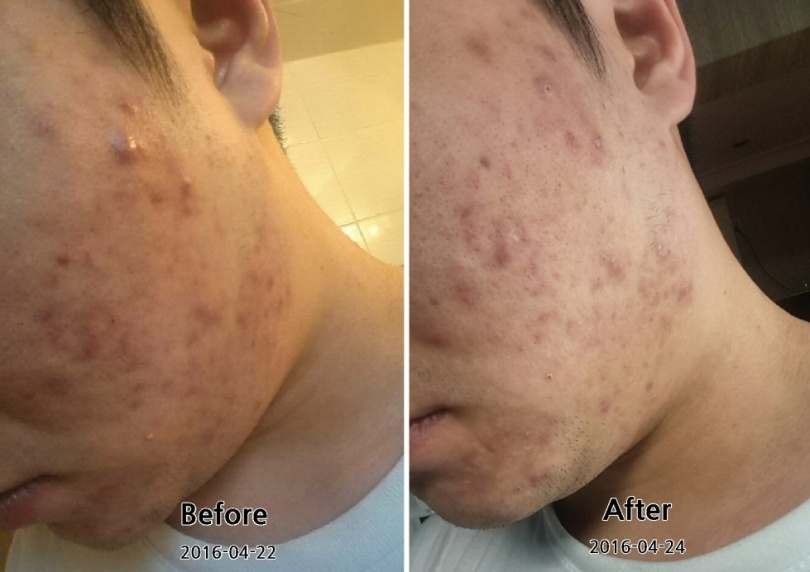 